Frage-Bogen Arbeits-Assistenz – SicherungBitte geben Sie Ihr Alter und Ihr Geschlecht an:Sie haben die Arbeits-Assistenz genutzt. 
Danke, dass Sie diesen Frage-Bogen ausfüllen!Bitte beantworten Sie die folgenden Fragen. 
Bitte kreuzen Sie an, was für Sie stimmt.Wenn Sie etwas nicht verstehen, 
können Sie uns fragen.Bitte umblättern!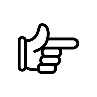 Bitte umblättern! Alter: ………… Jahre ………… Jahre ………… Jahre ………… JahreGeschlecht:Ich fühle mich …männlichweiblichweder männlich 
noch weiblich (divers)Ich habe mit Hilfe der Arbeits-Assistenz 
meinen Ausbildungs-Platz oder Arbeits-Platz behalten.janeinIch habe mit Hilfe der Arbeits-Assistenz 
meinen Ausbildungs-Platz oder Arbeits-Platz behalten.Mir geht es nach der Zusammen-Arbeit 
mit der Arbeits-Assistenz 
beruflich besser.Mir geht es nach der Zusammen-Arbeit 
mit der Arbeits-Assistenz 
beruflich besser.Mir geht es nach der Zusammen-Arbeit 
mit der Arbeits-Assistenz 
beruflich besser.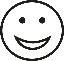 stimmt sehr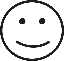 stimmt eher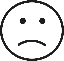 stimmt weniger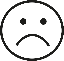 stimmt nichtIch habe mich von der Arbeits-Assistenz 
unterstützt gefühlt.Ich habe mich von der Arbeits-Assistenz 
unterstützt gefühlt.Ich habe mich von der Arbeits-Assistenz 
unterstützt gefühlt.stimmt sehrstimmt eherstimmt wenigerstimmt nichtIch bin mit dem Ergebnis der Teilnahme zufrieden.Ich bin mit dem Ergebnis der Teilnahme zufrieden.Ich bin mit dem Ergebnis der Teilnahme zufrieden.stimmt sehrstimmt eherstimmt wenigerstimmt nichtIch kann die Arbeits-Assistenz weiter-empfehlen.Ich kann die Arbeits-Assistenz weiter-empfehlen.Ich kann die Arbeits-Assistenz weiter-empfehlen.stimmt sehrstimmt eherstimmt wenigerstimmt nichtWas kann die Arbeits-Assistenz besser machen? 
Hier können Sie Ihre Ideen aufschreiben.